Frenchtown Presbyterian Church, .     908-996-2227    Website: www.frenchtownpres.orgPastor Cell - 609-303-0500Worship 9:30AM Clerk of SessionKathy Skerbetz – 908-720-6533Session (Elders)Maureen Breiner 	                 Bill PenyakShari Bethman Bjellquist 	                 Matt MelbourneJennifer Campbell 	                 Tonya ReeseGayla Gerhardt 	                 Carl StokesEd Marston	                 Kathy SkerbetzDiane ReedBoard of DeaconsCarole Barrett 	                Barbara KerekesSharon Beck	                 SellittoDebbie Godown                                               Amy Verecha Ken Gerhardt 	                PastorRev. Dr. Merideth Mueller-Boltonpastormerideth@gmail.comChurch Secretary  Lea Raymond                               office@frenchtownpres.orgFinancial Manager  Mary Ann Hampton   finance@frenchtownpres.orgMusic Director  Hugh Sunghughsung@gmail.com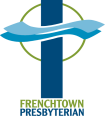 FRENCHTOWN  March 24, 2024 – Palm SundayWelcome to all who worship with us this morning!Prelude Palm Processional led by the ChildrenWelcome & Announcements                              God Gathers Us in Love Call to Worship Leader: With crowds from ancient times we cry,People:  Hosanna! Save us!Leader: O give thanks to the Lord, for God is good!People: God’s steadfast love endures forever.Leader: Blessed is the one who comes in the name of the Lord!People: We bless you in the house of the Lord!Leader: Lo, your king comes to you; triumphant and victorious is he,People: Humble and riding on a donkey, on a colt, the foal of a donkey.    Leader: Let us worship the living God!*Hymn #197                                        “Hosanna, Loud Hosanna” Prayer of AdorationCall to ConfessionPrayer of Confession	Merciful God, we can scarcely comprehend the scope of your forgiveness. We can hardly believe your amazing care for us. We confess that we often close ourselves off from your saving presence; and in our pride, we withhold forgiveness from other people. Through the power of your Holy Spirit, grant us the assurance of your love. May our hearts be filled with gratitude for your grace which overflows with love toward others. Amen.Assurance of Forgiveness*Passing of the PeaceAgnus Dei #518  “Lamb of God”  (refrain) 		O Lamb of God, sweet Lamb of God,		 I love the holy Lamb of God!		 O wash me in his precious blood, 		my Jesus Christ, the Lamb of God.Time with ChildrenGod Speaks to Us Through God’s WordFirst Lesson                                                              Luke 19:29-40Reading - Psalm 118:1-2, 19-29   #544 “Bless the Lord My Soul”	Refrain: Bless the Lord, my soul,		   and bless God’s holy name. 		   Bless the Lord, my soul,		   who leads me into life.Second Lesson                                                          Luke 19:41-44                      Sermon                                                                  “Lament of God”                               God Calls Us to Respond*Hymn #269                                       “Lead On, O King Eternal!”Invitation to the OfferingOffertory-Choral Anthem “Hosanna! Loud Hosanna!”                                                                          by Lois Myers EmigDoxology #606 “Praise God from Whom All Blessings Flow”                                   Prayer of DedicationAffirmation of Faith – The Lenten Creed (from Patmos Abbey – The Order of Saint Columba) (unison)  	We believe that our lives are held within the encircling love of God, who knows our names and recognizes our deepest needs.	We believe that Christ is the divine Child of the living God,	and that his grace is like living waters that can never be exhausted. 	We believe in the birthing, renewing, enabling Spirit of God who yearns over our welfare as a mother yearns for her child.	We believe that God is in the arid desert as well as in green pastures, and that hard times and disciplines are also loving gifts. 	We believe that our journey has a purpose and a destination, and that our path leads to a human glory we cannot yet imagine. 	We believe that in the church we are fellow pilgrims on the road, and that we are called to love one another as God loves us. 	This is our faith and we are humbled to profess in Jesus the Christ. Amen.Prayers of the People and The Lord’s Prayer God Sends Us Out to Reflect God’s Love*Hymn #198                          “Ride On! Ride On in Majesty!”Charge and BlessingBenedictionPostlude                              ***********************************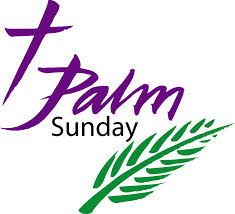 MISSION STATEMENTWe are a body of believers in Jesus Christ the Lord that strives to be a living reflection of God’s love. We come together to confirm our individual faith while spreading the message of hope and love by serving those in need through mission and outreach.NEWS AND EVENTSEVENTS DURING THE WEEK – March 25-31MondayTuesday   AA Meeting 6:30am   Card Games, 1-4pm in Fellowship Hall   AA Meeting, 8pmWednesday   Bible Study, 10am in Memorial Parlor   AA Meeting 7:30pm   Lenten Soup Supper and Study 5:45pmThursday   AA Meeting 6:30amFriday   Good Friday Service, 7pmSaturday   5th Saturday Community Clean up   Saturday Women's AA Group Meeting 9am   AA Meeting 7pmCandy Donation for egg huntEaster is right around the corner!  The Mission and Outreach Committee is asking for donation of candy for the Easter egg hunt after worship on Easter Sunday.  Plastic eggs are available to be filled or leave candy donations in the kitchen.  Thank you!Fifth Saturday EventJoin us for the 5th Saturday Community event this Saturday March 30th for the river/towpath clean up.  Meet at the church at 9am for check in and breakfast, 10am-12pm cleanup. Save the DateVBS - at Alexandria Presbyterian Church, June 17-21, 9-11:30am. If interested in volunteering or have any questions, contact Kathy Skerbetz at 908-720-6533.Good Friday ServiceNEIL PODGURSKI, Jazz pianist, composer educator and deeply embedded performer in the N.Y. and Philly jazz scene will supply music for our GOOD FRIDAY March 29th service at 7 pm.  Do not miss this unique worship service.Book ClubThe Book Club will meet  April 8th at 1pm downstairs in the church.  The book they will be reading and discussing is "Horse" by Geraldine Brooks.  All are invited!